Конспект НОД в подготовительной группе «Декоративное рисование по мотивам городецкой росписи»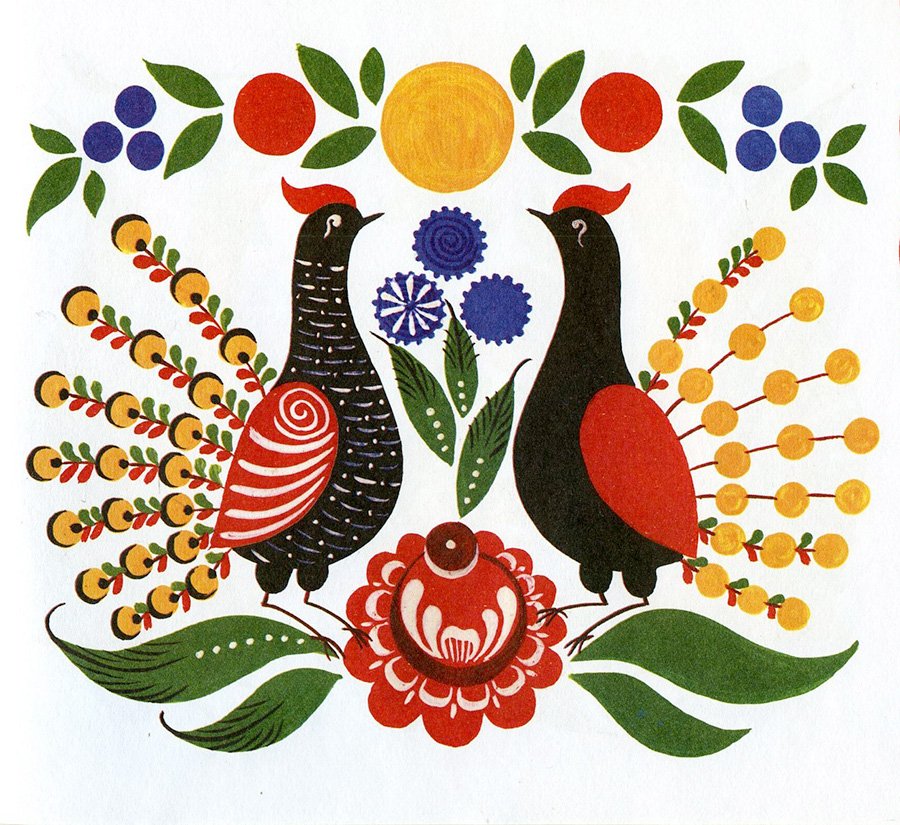 Конспект НОД в подготовительной группе «Декоративное рисование по мотивам городецкой росписи»Цель: Рисование узоров на деревянных  заготовках по мотивам городецкой росписи.Задачи:Образовательная-Учить составлять узор по мотивам городецкой росписи на досочках, используя знакомые элементы, сочетания цветов.-закреплять умения выделять элементы узоров, характерных для городецкой росписи-упражнять в смешивании красокРазвивающие-Развивать эстетическое восприятие, художественный вкус, воображение. Закреплять умение составлять оттенки цвета (розовый, голубой, приёмы рисования кистью (всей кистью, кончиком кисти).Воспитательные-Воспитывать интерес и любовь к народному искусству, уважение к труду городецких мастеров, желание создавать прекрасное.Предварительная работа:Беседы о возникновении Городецкой росписи, знакомство с элементами, характерными для неё, рассматривание иллюстраций, изделий из дерева расписанных росписью, просмотр слайдов и фильмов.Материалы и оборудование: Деревянные досочки, гуашевые краски, кисти колонковые № 1,2,4, стаканы - непроливайки, мягкие салфетки, палитры .Создание среды для работы: Иллюстрации (элементы Городецкой росписи, плакат с образцами элементов городецкой росписи, демонстративный материал – деревянные досочки и панно.ВВОДНАЯ часть(Ребята сидят за столами, стук в дверь) приносит письмо житель города Городец. (Мл. воспитатель в одежде мастерового ): Ребята, здравствуйте, я  вам принес послание от жителей города Городец, что на реке Волге стоит. Шел я лесами и полями, долго шел, устал. Помогите нам пожалуйста. Беда пришла в наш славный городок.Воспитатель:А что случилось? Давайте распечатаем послание и узнаем, что там написано.Воспитатель: Открывает и  читает:«Добрый день, ребята, пишут вам жители старинного города Городец. Просим помочь нам. Злая волшебница украла наш секрет росписи городецкого орнамента - закон симметрии. Без него мы не можем правильно и красиво расписать наши предметы. Теперь мы, к сожалению, не можем вспомнить, как расписывать нашу посуду, игрушки, подносы и другую необходимую утварь. Помогите нам вспомнить. Мы знаем, что вы уже учитесь украшать орнаментами и узорами разные предметы. Передайте образцы орнамента с нашим посланником письма и мы снова будем радовать всех своими узорами.»                                                                                                     Жители городка Городец»Воспитатель:Ребята, поможем бедным жителям?Дети: даВоспитатель:Для этого нам надо красиво нарисовать орнамент на деревянной досочке.Воспитатель: Что такое орнамент?Дети: Это узоры, которыми расписывают предметы.Воспитатель: Правильно, ребята. Воспитатель: Найдите, ребята, орнамент на этих предметах. (дети ищут узоры)Воспитатель: Ребята, для того, чтобы красиво и правильно расписать предмет нужно соблюдать закон симметрии. Чтобы получить красивую дугу, например, нужно прописать ее кончиком кисти, едва касаясь поверхности, затем к середине дуги нажим усиливается и заканчивается рисование опять без нажима. Кисть следует держать перпендикулярно расписываемой поверхности.ОСНОВНАЯ ЧАСТЬ:Прежде чем мы начнем расписывать узоры на досочках, я предлагаю  вспомнить  из каких элементов состоят Городецкие узоры и как они располагаются в гирлянде. А чтобы вам легче было вспомнить, я загадаю вам загадки:1. Словно чудо тут и там распускается… (розан).2. Она круглая, как чашка, а зовут её … (ромашка).3. Ей в жару не будет жарко. Она в воде, она … (купавка).4. Он не броский, круглый он - нераскрывшийся … (бутон)- Из каких элементов состоит Городецкая роспись? (Розан, купавка, бутон, листья).-Какие цвета используются в росписи? (зеленый, белый, черный, розовый с красным, голубой с синим, охра). Но, перед началом работы, предлагаю размять наши ручки.Пальчиковая гимнастика «Кисточка»Кисточку в руках катаю,Между пальчиков верчу.Непременно каждый пальчикБыть послушным научу. (Взято в интернете)Ребята, а у нас в красках есть розовый и голубой цвета? Как мы их можем получить?Дети: Розовый можно получить смешав 2 краски - красный+белыйГолубой смешать – синий+белый;Воспитатель: Правильно, ребята.Обратите свое внимание на то, как по – разному, можно расположить гирлянды. Гирлянды могут располагаться и снизу, и сверху, и посередине, но везде в центре гирлянды располагается большой цветок – розан, справа и слева от розана рисуются цветы среднего размера – ромашки, купавки.ФИЗКУЛЬТМИНУТКАРаз-согнутся,разогнутьсяДва-нагнуться,разогнутьсяТри-в ладони три хлопкаГоловою три кивкаНа четыре руки ширеПять,шесть-тише сестьСемь,восемь-лень отбросим.Воспитатель: Замечательно,ребята,приступаемРебята рисуют орнамент на досочках под спокойную музыку.САМОСТОЯТЕЛЬНАЯ РАБОТА ДЕТЕЙГородецкие узоры,Столько радости для глаз.Подрастают мастераМожет быть и среди нас. (Взято в интернете)Воспитатель по мере необходимости оказывает детям помощь, напоминая правила:Краску лишнюю на кистиОчень долго не держи.Чтоб не капнула на листик,О край баночки сними.Кисть промой водою чистой,О салфетку промокни,Новой краски набери. (Взято в интернете)        ЗАКЛЮЧИТЕЛЬНАЯ ЧАСТЬПодведение итогов, обсуждение результатов:- Что вы сегодня делали? (ответы детей)- Что для вас было трудно, а что легко? (ответы детей)- Если к вам еще раз обратятся за помощью, вы поможете?- Ребята, в свою очередь, я тоже очень рада, что вы у меня такие отзывчивые, сообразительные, умелые и творческие. Какие замечательные работы у вас получились. Я горжусь вами!Что мы ответим жителям городка Городец? Передадим наши работы с посланником?Дети: ДаВоспитатель: Тогда предлагаю написать ответное письмо-согласие и запаковать досочки с узорами и (пишет под диктовку письмо жителям, запечатывает и отдаёт посланнику города).Воспитатель: Будем ждать от жителей новых творений. 